https://edu.medici.tv/en/access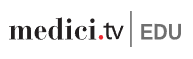 產品名稱：Medici.tv《麥迪西TV‧現場直播古典音樂影片》無限人次版  -《麥迪西TV‧現場直播古典音樂影片》是最大的「現場網路直播古典音樂影片」出版公司，收錄1940年至今超過3,000部以上最傑出音樂家、作曲家與著名樂團高畫質的之現場演出影片。-《瀏覽六種進階的隨選影片目錄》校園‧公播版
■【CONCERTS音樂會】            ■【OPERA歌劇】
■【BALLETS芭蕾】                ■【DOCUMENTARIES音樂記錄片】
■【MASTER CLASSES大師班教學】 ■【CALENDAR音樂會活動行事曆】「古典音樂會網路現場即時直播」校園‧公播版
■【主要國際音樂大賽】「獨家」現場網路直播 - 包括有International Tchaikovsky Competition(柴可夫斯基國際音樂大賽)、International Fryderyk Chopin Piano Competition(蕭邦國際鋼琴比賽)、Moscow International Ballet Competition、Grand Piano Competition、Van Cliburn International Piano Competition、Arthur Rubinstein International Piano Master Competition、International Singing Competition….等國際音樂大賽之現場網路直播。
■【全世界主要音樂節】「獨家」現場網路直播 - 1.瑞士琉森音樂節Lucerne Festival Orchestra、2.安錫古典音樂節Annecy Classical Festival、3.格林德本音樂節Glyndebourne Festival Opera、4.薩爾茨堡音樂節Salzburg Festival、5. 威尼斯音樂節Palazzetto Bru Zane、6.瑞士韋爾比耶音樂節Verbier Festival、7.莫斯科復活節Moscow Easter Festival、8.波士頓檀格塢音樂節Tanglewood Music Festival、9.德國拜羅伊特樂劇節 Bayreuth Festival、10.英國愛爾堡音樂與藝術節Aldeburgh Festival等。■【全世界各大音樂廳】「獨家」現場網路直播 - 柏林愛樂樂團、巴黎愛樂廳、巴黎歌劇院、維也納國家歌劇院、維也納音樂廳、柏林國家歌劇院、柏林瓦爾德尼森林劇場、德勒斯登國家歌劇院、萊比錫布商大廈音樂廳、瑞士蘇黎世(Tonhalle)音樂廳、義大利維洛那(Arena di Verona)圓形劇場、米蘭斯卡拉(Teatro alla Scala)歌劇院、威尼斯鳳凰歌劇院(La Fenice)、阿姆斯特丹音樂廳、阿姆斯特丹的皇家大會堂、英國科文特皇家歌劇院、倫敦皇家阿爾伯特音樂廳(Royal Albert Hall)、倫敦的威格莫爾音樂廳、芬蘭國家歌劇院、卡內基音樂廳、茱莉亞學院、大都會歌劇院、林肯中心、新世界交響樂團、波士頓交響大廳等三十個世界重要演奏廳之現場演奏。「現場直播行事曆」(CALENDAR): 不錯過喜愛的現場直播節目 5種播放畫質(低/中/高):可選擇最適合之頻寬播放。【校園公播版】的現場直播古典音樂影片，提昇校園藝文素養。【每月新的現場直播音與會】，都將陸續預告推出，每年增加150片。